ΠΡΟΣ:ΤΟ ΔΗΜΟΤΙΚΟ ΣΥΜΒΟΥΛΙΟΕΙΣΗΓΗΣΗ:ΘΕΜΑ: Έγκριση ορισμού μελών και συγκρότησης της επιτροπής κρίσης αισθητικής αρτιότητας των έργων και καθορισμός θέσης τοποθέτησης μνημείου πεσόντων Ναουσαίων Ηρώων στον Ελληνοϊταλικό πόλεμο 1940-1941.Ο Δήμος Ηρωικής Πόλης Νάουσας, προτίθεται να τιμήσει τους πεσόντες Ναουσαίους Ήρωες του Ελληνοϊταλικού Πολέμου της περιόδου 1940-1941 και να τοποθετήσει το μνημείο σε σημείο πέριξ του πλακόστρωτουτουΔημοτικού Πάρκου Νάουσας. Συγκεκριμένα το έργο πρόκειται να φέρει αναπαράσταση Έλληνα στρατιώτη της περιόδου του 1940 και σε ειδική μαρμάρινη πλάκα θα αναγράφονται τα ονοματεπώνυμα των πεσόντων Ναουσαίων Ηρώων. Το μνημείο θα επενδυθεί με μάρμαρο και πωρόλιθο και οι κατασκευαστικές εργασίες που θα απαιτηθούν, θα εκτελεστούν από την Διεύθυνση Τεχνικών Υπηρεσιών του Δήμου Η.Π. Νάουσας.Προκειμένου να προχωρήσει η διαδικασία ανάθεσης της υπηρεσίας φιλοτέχνησης του μνημείου από καλλιτέχνη γλύπτη με τη διαδικασία της απευθείας ανάθεσης συνολικού ποσού έως 6.000,00 ευρώ, προτείνεται η όλη διαδικασία να ακολουθήσει κατ’ αναλογία αυτήν πουαναγράφεται στο άρθρο 9 του Π.Δ. 28/80 που αφορά σε αρχιτεκτονικούς διαγωνισμούςκαλλιτεχνικών έργων και να συγκροτηθεί η Επιτροπή Κρίσης Αισθητικής Αρτιότητας,προκειμένου αυτή να γνωμοδοτήσει σχετικά.Σύμφωνα με τις διατάξεις του άρθρου 9 του ΠΔ 28/1980 όπως συμπληρώθηκε με το άρθρο 3 του ΠΔ 1188/1981 για καλλιτεχνικά έργα άνευ διαγωνισμού προηγείται γνωμάτευση περί της αισθητικής αρτιότητας των έργων υπό επιτροπής, η συγκρότηση της οποίας ανήκει στον Γενικό Γραμματέα της αποκεντρωμένης Διοίκησης (παρ. 19 του άρθρου μόνο του Π .Δ. 331/1983 σε συνδυασμό με τις διατάξεις του άρθρου 14 παρ. 8 του ν. 2307/1995, του άρθρου 4 παρ. 2 του Ν. 2399/1996 και του άρθρου 280 του Ν. 3852/2010.Επίσης οι ανωτέρω διατάξεις ισχύουν σε περιπτώσεις προκήρυξης διαγωνισμών κατασκευής μνημείων, ηρώων και εν γένει καλλιτεχνικών έργων.Σύμφωνα με τα παραπάνω,προτείνεται να συσταθεί Επιτροπή κρίσης αισθητικής αρτιότητας, η οποία να απαρτίζεται από τα παρακάτωτακτικά μέλη:- Ο κ. Παύλος Κυριακίδης, Προϊστάμενος Τεχνικών Υπηρεσιών ως Πρόεδρος - Ο κ. Γεώργιος Τριανταφύλλου, Δημοτικός Σύμβουλος, Αντιδήμαρχος Πολιτισμού και Τουρισμού.- Η κ. Μαρία Χαϊδούλη, Αρχιτέκτων ΜηχανικόςΓια αναπληρωματικά μέλη προτείνονται οι παρακάτω:- Η κ. Θεοδώρα Μπαλτατζίδου, Δημοτική Σύμβουλος, Αντιδήμαρχος Διοικητικών και Οικονομικών Υπηρεσιών-Ο κ. Νικόλαος Μπάμπος, Γεωπόνος - Αρχιτέκτων Τοπίου- Ο κ. Θωμάς Κυράνος, Πολιτικός Μηχανικός,Κατόπιντων παραπάνω, καλείται το Δημοτικό Συμβούλιο:Α) Να συγκροτήσει την Επιτροπή Κρίσης Αισθητικής Αρτιότητας και ορίσει τα αρμόδιαμέλη της, καθώς και τον Πρόεδρό της.Β) Να εγκρίνει την θέση στην οποία θα τοποθετηθεί το μνημείοσύμφωνα με την σχετική μελέτη που έχει εκπονηθεί.Νάουσα21/10/2021Αρ. Πρωτ.17058ΕΛΛΗΝΙΚΗ ΔΗΜΟΚΡΑΤΙΑΝΟΜΟΣ ΗΜΑΘΙΑΣΔΗΜΟΣ ΗΡΩΙΚΗΣ ΠΟΛΕΩΣ ΝΑΟΥΣΑΣΑΥΤΟΤΕΛΕΣ ΤΜΗΜΑ ΚΟΙΝ. ΠΡΟΣΤΑΣΙΑΣΠΑΙΔΕΙΑΣ ΚΑΙ ΠΟΛΙΤΙΣΜΟΥΔ/νση :Δημ. Βλάχου 30 Νάουσα 59200Τηλ: 2332350300  Fax: 2332024260www.naoussa.gre-mail: info@naoussa.grΟ ΠΡΟΪΣΤΑΜΕΝΟΣΑΥΤΟΤΕΛΟΥΣ ΤΜΗΜΑΤΟΣ ΚΟΙΝΩΝΙΚΗΣ ΠΡΟΣΤΑΣΙΑΣ, ΠΑΙΔΕΙΑΣ ΚΑΙ ΠΟΛΙΤΙΣΜΟΥΑΛΕΞΑΝΔΡΟΣ ΧΑΡΙΖΟΠΟΥΛΟΣΟ ΑΝΤΙΔΗΜΑΡΧΟΣ ΠΟΛΙΤΙΣΜΟΥ& ΤΟΥΡΙΣΜΟΥ ΔΗΜΟΥ Η.Π. ΝΑΟΥΣΑΣΓΕΩΡΓΙΟΣ ΤΡΙΑΝΤΑΦΥΛΛΟΥ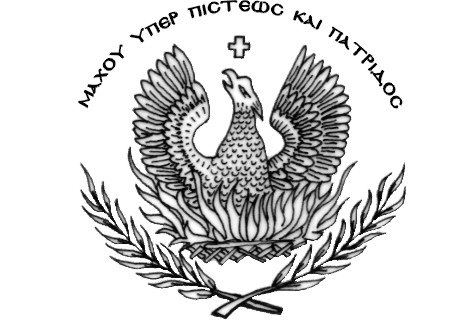 